UNIVERSIDADE ESTADUAL DO OESTE DO PARANÁ - CAMPUS DE CASCAVEL CENTRO DE CIÊNCIAS EXATAS E TECNOLÓGICAS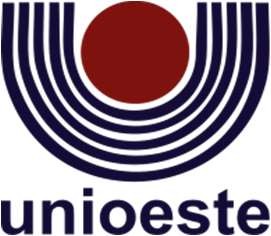 LABORATÓRIO DE ANÁLISES AGRO-AMBIENTAIS (LAAA)ANEXO I – FORMULÁRIO PARA A INSCRIÇÃODeclaro, que as informações prestadas são expressão da verdade________________,____/____/___			___________________________Local e data							Assinatura do candidatoUNIVERSIDADE ESTADUAL DO OESTE DO PARANÁ - CAMPUS DE CASCAVEL CENTRO DE CIÊNCIAS EXATAS E TECNOLÓGICASLABORATÓRIO DE ANÁLISES AGRO-AMBIENTAIS (LAAA)ANEXO II – TABELA DE PONTUAÇÃOINFORMAÇÕES PESSOAISNOME COMPLETO: CPF:RG:DATA DE NASCIMENTO:ENDEREÇO:TELEFONE:E-MAIL:CURSO DE GRADUAÇÃO: POSSUI PÓS-GRADUAÇÃO:     (   ) SIM                  (    ) NÃOSe sim, especificar o Programa de Pós-graduação, Instituição de Ensino/Pesquisa, e nível (Mestrado/Doutorado): ________________________________________________________________________________     1. CURRICULO1. CURRICULO1. CURRICULO1. CURRICULO1. CURRICULO1.1 Qualificação acadêmicaPesoPontuação máximaQuantidadePontuação TOTAL2.1.1 Curso de Especialização “Lato Sensu” (1,0 ponto por curso)1,002,002.1.2 Crédito em disciplina de M/D como Aluno Especial (4,0 pontos por disciplina de 60 h/a)4,008,001.2 Atividades de Ensino1.2 Atividades de Ensino1.2 Atividades de Ensino1.2 Atividades de Ensino1.2 Atividades de Ensino2.2.1 Monitor em disciplina de graduação (0,25 pontos por monitoria)0,250,502.2.2 Ensino em curso de graduação (1,0 ponto por ano)1,003,002.2.3 Co-orientação de TCC de curso de graduação (0,10 pontos por co-orientação)0,100,202.2.4 Orientação de TCC de graduação (0,20 pontos por orientação)0,200,802.2.5 Banca em TCC de graduação (0,05 pontos por banca)0,050,202.2.6 Ensino em especialização “Lato sensu” (0,50 pontos por disciplina de 60 h/a)0,503,002.2.7 Orientação em especialização “Lato sensu” (0,25 pontos por orientação)0,251,002.2.8 Banca em especialização “Lato sensu” (0,05 pontos por banca)0,050,801.3 Atividades de Pesquisa e Extensão1.3 Atividades de Pesquisa e Extensão1.3 Atividades de Pesquisa e Extensão1.3 Atividades de Pesquisa e Extensão1.3 Atividades de Pesquisa e Extensão2.3.1 Aluno de Iniciação Científica/Extensão (Bolsista ou Voluntário) (2,0 pontos por ano)2,006,002.3.2 Artigos publicados1  em periódicos com estrato A12 ou JCR ≥2,5 (10,0 pontos por artigo)10,080,02.3.3 Artigos publicados1  em periódicos com estrato A22 ou JCR ≥1,5 (8,5 pontos por artigo)8,5068,02.3.4 Artigos publicados1  em periódicos com estrato B12 ou JCR< 1,5 (7,0 pontos por artigo)7,0056,02.3.5 Artigos publicados1  em periódicos com estrato B22 (5,5 pontos por artigo)5,5022,02.3.6 Artigos publicados1  em periódicos com estrato B32 (4,0 pontos por artigo)4,0012,02.3.7 Artigos publicados1  em periódicos com estrato B42 (2,5 pontos por artigo)2,505,002.3.8 Artigos publicados1  em periódicos com estrato B52 (1,0 pontos por artigo)1,001,002.3.9 Participação em eventos técnico-científicos (0,25 pontos por evento)0,252,502.3.10 Publicação de resumo em anais de evento técnico-científico no Exterior (0,50 pontos por artigo)0,505,002.3.11 Publicação de resumo em anais de evento técnico-científico no Brasil (0,25 pontos por artigo)0,252,502.3.12 Capítulo de livro publicado (1,0 ponto por capítulo)1,005,002.3.13 Livro publicado (10,0 pontos por livro)10,0020,002.3.14 Propriedade intelectual registrada (software, patente, processo, etc) (5,00 pontos por item)5,0030,002.3.15 Conferências, palestras proferidas ou ministração de curso (0,5 ponto por conferência, palestra ou curso)0,502,502.3.16 Prêmios e/ou láureas científicas (3,0 pontos por prêmio)3,006,00